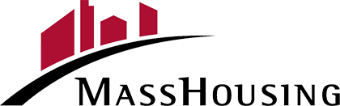 Business Relationship Update RequestPlease provide the Identification Numbers below, as applicable:*Must be included if applicable.Select all changes that apply to this request:Select all that apply and see specific requirements for each change request:  Point of Contact for this change request:Loans / Deal TypesPlease review . Based off your loan and type of change, please review the documentation required to complete the request. Please confirm with your assigned asset manager/subsidy admin (PBCA and voucher payments) for any contact changes to your development. Please send the completed COBR package to our monitored mailbox at: cobr@masshousing.com. A COBR request can be sent via fax to 617-722-0530.  A staff member will reach out to you to verify documentation and assess next steps for processing. Please note, delay in sending all required documentation may increase processing wait times.Development NameEffective DateMassHousing Project IDAsset ManagerHUD FHA #*RAC Contract #HAP Contract #Unique Entity ID (UEI) #New to MassHousing PortfolioChange of Banking InformationChange of OwnershipChange of Contact InformationChange of Management CompanyOtherFinancingContract AdministrationMassHousing General FinancingSec 8 Performance Based Contract AdministrationMassHousing Risk Share FinancingSection 811 Contract AdministrationMassHousing FHA MAP Financing40B MonitoringMassHousing Mixed Income / Workforce Housing FinancingMixed Income / Workforce HousingMassHousing Affordable Housing Trust Fund FinancingMixed FinancingOther: ___________________________________Other Subsidies: _____________________________________________Full NameEmail AddressCompany NamePhone NumberSee next page for required Supporting DocumentsSee next page for required Supporting DocumentsSee next page for required Supporting DocumentsSee next page for required Supporting DocumentsRequired Supporting DocumentationRequired Supporting DocumentationRequired Supporting DocumentationRequired Supporting DocumentationB. MassHousing Financed Developments with Contract Administration (Section 8 or 811)B. MassHousing Financed Developments with Contract Administration (Section 8 or 811)HUD APPS/2530Management AgreementIRS Form W-9IRS Form 1199AUpdated Contacts listVoided CheckA. MassHousing Financed Developments WITHOUT Contract Administration A. MassHousing Financed Developments WITHOUT Contract Administration HUD APPS/2530Management AgreementIRS Form W-9IRS Form 1199AUpdated Contacts listC. Contract Administration ONLY (Section 8 or 811)C. Contract Administration ONLY (Section 8 or 811)HUD APPS/2530Management AgreementIRS Form W-9IRS Form 1199AUpdated Contacts listVoided CheckD. HUD Risk Share (Section 542c) and MAPD. HUD Risk Share (Section 542c) and MAPHUD APPS/2530Management AgreementIRS Form W-9IRS Form 1199AUpdated Contacts listVoided CheckE. Mixed Financing – No Risk Share or MAP financingE. Mixed Financing – No Risk Share or MAP financingManagement AgreementIRS Form W-9IRS Form 1199AUpdated Contacts listF. NEF 40BF. NEF 40B40B IDAssigned 40B Compliance ContactUpdated Contact listFormer property name (fill in below)G. Disposition Agreement / Affordability MonitoringG. Disposition Agreement / Affordability MonitoringUpdated Contact list